1. Планируемые результаты освоения учебного предмета, курса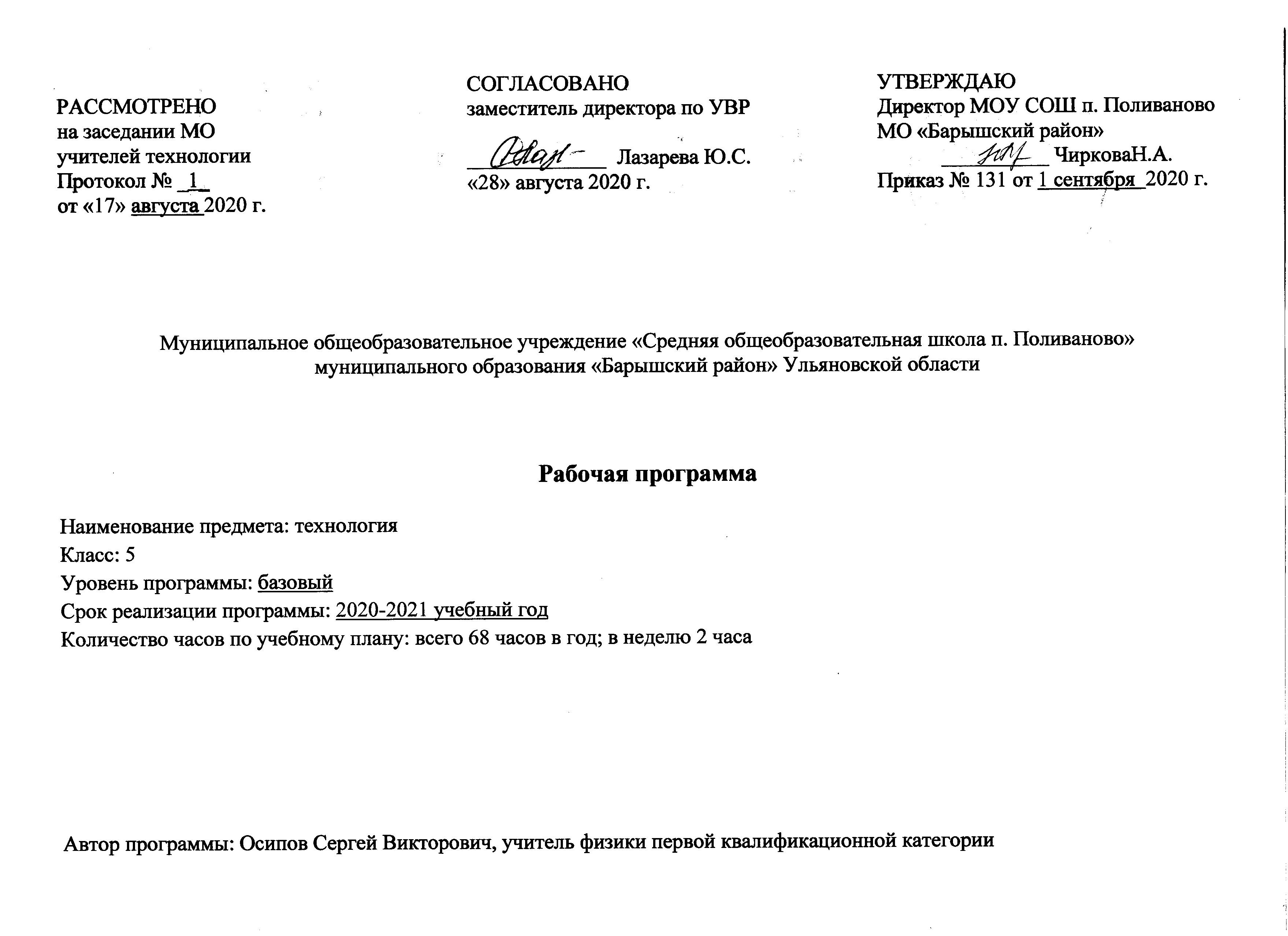 Личностные:проявление познавательных интересов и активности в данной области предметной технологической деятельности;выражение желания учиться и трудиться в промышленном производстве для удовлетворения текущих и перспективных потребностей;развитие трудолюбия и ответственности за качество своей деятельности;овладение установками, нормами и правилами научной организации умственного и физического труда;самооценка своих умственных и физических способностей для труда в различных сферах с позиций будущей социализации и стратификации;становление профессионального самоопределения в выбранной сфере профессиональной деятельности;планирование образовательной и профессиональной карьеры;осознание необходимости общественно-полезного труда как условия безопасной и эффективной социализации;бережное отношение к природным и хозяйственным ресурсам;готовность к рациональному ведению домашнего хозяйства;проявление технико-технологического и экономического мышления при организации своей деятельности;самооценка готовности к предпринимательской деятельности в сфере обслуживающего  труда.Метапредметные:– планирование процесса познавательно-трудовой деятельности;– определение адекватных условиям способов решения учебной или трудовой задачи на основе заданных алгоритмов.– комбинирование известных алгоритмов технического и технологического творчества в ситуациях, не предполагающих стандартного применения одного из них;– проявление нестандартного подхода к решению учебных и практических задач в процессе моделирования изделия или технологического процесса;– мотивированный отказ от образца объекта труда при данных условиях, поиск новых решений возникшей технической или организационной проблемы;– самостоятельная организация и выполнение различных творческих работ по созданию технических изделий;– виртуальное и натурное моделирование технических и технологических процессов объектов;– приведение примеров, подбор аргументов, формулирование обоснованных выводов по обоснованию технико-технологического и организационного решения; отражение в устной или письменной форме результатов своей деятельности;– выявление потребностей, проектирование и создание объектов, имеющих потребительную стоимость;– выбор для решения познавательных и коммуникативных задач различных источников информации, включая энциклопедии, словари, интернет-ресурсы и другие базы данных;– использование дополнительной информации при проектировании и создании объектов, имеющих личностную или общественно значимую потребительную стоимость;– согласование и координация совместной познавательно-трудовой деятельности с другими ее участниками;– объективное оценивание вклада своей познавательно-трудовой деятельности в решение общих задач коллектива;– оценивание своей познавательно-трудовой деятельности с точки зрения нравственных, правовых норм, эстетических ценностей по принятым в обществе и коллективе требованиям и принципам;– диагностика результатов познавательно-трудовой деятельности по принятым критериям и показателям.– обоснование путей и средств устранения ошибок или разрешения противоречий в выполняемых технологических процессах;– соблюдение норм и правил культуры труда в соответствии с технологической культурой производства;– соблюдение норм и правил безопасности познавательно-трудовой деятельности и созидательного труда.Предметные: В познавательной сфере:рациональное использование учебной и дополнительной технической и технологической информации для проектирования и создания объектов труда;оценка технологических свойств материалов и областей их применения;ориентация в имеющихся и возможных технических средствах и технологиях создания объектов труда;владение алгоритмами и методами решения технических и технологических задач;классификация видов и назначения методов получения и преобразования материалов, энергии информации, объектов живой природы и социальной среды, а также соответствующих технологий промышленного производства;распознавание видов, назначения материалов, инструментов и оборудования, применяемого в техническом труде;владение кодами и методами чтения и способами графического представления технической и технологической информации;применение общенаучных знаний по предметам естественно-математического цикла в подготовке и осуществлении технологических процессов для обоснования и аргументации рациональности деятельности;владение способами научной организации труда, формами деятельности, соответствующими культуре труда и технологической культуре производства;применение элементов прикладной экономики при обосновании технологий и проектов.В трудовой сфере: планирование технологического процесса и процесса труда;подбор материалов с учетом характера объекта труда и технологии;проведение необходимых опытов и исследований при подборе материалов и проектировании объекта труда;подбор инструментов и оборудования с учетом требований технологии и материально-энергетических ресурсов;проектирование последовательности операций и составление операционной карты работ;выполнение технологических операций с соблюдением установленных норм, стандартов и ограничений;соблюдение норм и правил безопасности труда и пожарной безопасности;соблюдение трудовой и технологической дисциплины;обоснование критериев и показателей качества промежуточных и конечных результатов труда;выбор и использование кодов и средств представления технической и технологической информации и знаковых систем (текст, таблица, схема, чертеж, эскиз, технологическая карта и др.) в соответствии с коммуникативной задачей, сферой и ситуацией общения;подбор и применение инструментов приборов и оборудования в технологических процессах с учетом областей их применения;контроль промежуточных и конечных результатов труда по установленным критериям и показателям с использованием контрольных и мерительных инструментов;выявление допущенных ошибок в процессе труда и обоснование способов их исправления;документирование результатов труда и проектной деятельности;расчет себестоимости продукта труда;экономическая оценка возможной прибыли с учетом сложившейся ситуации на рынке товаров и услуг.В мотивационной сфере:оценивание своей способности и готовности к труду в конкретной предметной деятельности;оценивание своей способности и готовности к предпринимательской деятельности;выбор профиля технологической подготовки в старших классах полной средней школы или профессии в учреждениях начального профессионального или среднего специального обучения;выраженная готовность к труду в сфере материального производства;согласование своих потребностей и требований с другими участниками познавательно-трудовой деятельности;осознание ответственности за качество результатов труда;наличие экологической культуры при обосновании объекта труда и выполнении работ;стремление к экономии и бережливости в расходовании времени, материалов, денежных средств и труда.В эстетической сфере: дизайнерское проектирование технического изделия;моделирование художественного оформления объекта труда;разработка варианта рекламы выполненного технического объекта;эстетическое и рациональное оснащение рабочего места с учетом требований эргономики и научной организации труда;опрятное содержание рабочей одежды.5. В коммуникативной сфере: формирование рабочей группы для выполнения технического проекта с учетом общности интересов и возможностей будущих членов трудового коллектива;выбор знаковых систем и средств для кодирования и оформления информации в процессе коммуникации;оформление коммуникационной и технологической документации с учетом требований действующих стандартов;публичная презентация и защита проекта технического изделия;разработка вариантов рекламных образов, слоганов и лейблов;потребительская оценка зрительного ряда действующей рекламы.В психофизической сфере развитие способностей к моторике и координации движений рук при работе с ручными инструментами и выполнении станочных операций;достижение необходимой точности движений при выполнении различных технологических операций;соблюдение требуемой величины усилия, прикладываемого к инструменту с учетом технологических требований;сочетание образного и логического мышления в процессе проектной деятельности. 2. Содержание учебного предмета, курса Новизной данной программы по направлению «Технологии ведения дома» является новый методологический подход, направленный на здоровье сбережение школьников. Эта задача может быть реализована прежде всего на занятиях по кулинарии. Эти занятия способствуют формированию у школьников ответственного отношения к своему здоровью, поскольку часто неправильное питание приводит к большому количеству серьезных заболеваний, связанных с нарушением обмена веществ.В содержании данного курса сквозной линией проходит экологическое воспитание и эстетическое развитие учащихся при оформлении различных изделий: от кулинарных блюд до изделий декоративно-прикладного искусства.При изучении всего курса у учащихся формируются устойчивые безопасные приемы труда.	При изучении темы «Конструирование и моделирование» школьники учатся применять зрительные иллюзии в одежде.При изучении темы «Элементы машиноведения» учащиеся знакомятся с новыми техническими возможностями современных швейных машин.Тема «Свойства текстильных материалов» знакомит учащихся с новыми разработками в текстильной промышленности: волокнами, тканями и неткаными материалами, обладающими принципиально новыми технологическими, эстетическими и гигиеническими свойствами.В раздел «Художественные ремесла» включены новинки в  вязании крючком и спицами, ранее не изучавшиеся в школе.При изучении направления «Технологии ведения дома» наряду с общеучебными умениями учащиеся овладевают целым рядом специальных технологий.Все это позволяет реализовать современные взгляды на предназначение, структуру и содержание технологического образования.Раздел 1 Технология сельско-хозяйственного производства 8 ч. (осень)Вводный инструктаж по ОТ и ТБ.Краткая история цветоводства. Цветы в легендах и преданиях. Инструктаж по ТБ во время с/х работ. Важнейшие особенности цветочных растений. Посадка под зиму луковичных растений.Однолетние декоративные растения. Разнообразие форм и окрасок. Разнообразие форм  и окрасок. Астра однолетняя, бархатцы  и календула.Сбор и сортировка семян. Осенняя перекопка грядок.Раздел2 «Технологии домашнего хозяйства» - 7 часовВводный урок. Творческая проектная деятельностьТема:  Интерьер кухни,столовой  Теоретические сведения.Понятие об интерьере. Требования к интерьеру (эргономические, санитарно-гигиенические, эстетические).Планировка кухни. Разделение кухни на рабочую и обеденную зоны. Цветовое решение кухни. Использование современных материалов в отделке кухни. Декоративное оформление. Современные стили в оформлении кухни. Проектирование кухни на ПК.Лабораторно- практические и практические  работы.Разработка плана размещения оборудования на  кухне – столовой. Проектирование кухни с помощью ПКТема: Бытовые электроприборы 1 ч.Теоретические сведения.Общие сведения о видах, принципе действия и правилах эксплуатации бытовых электроприборов на кухне: бытового холодильника, микроволновой печи (СВЧ), посудомоечной машины и др.Раздел  3 -  Кулинария -  10 часов (+ 2ч пр.деят) Тема «Санитария и гигиена на кухне»(1ч)Теоретические сведения.Санитарно-гигиенические требования к лицам, приготовляющим пищу, к приготовлению пищи, хранению продуктов и готовых блюд. Необходимый набор посуды для приготовления пищи. Правила и последовательность мытья посуды. Уход за поверхностью стен и пола. Моющие и чистящие средства для ухода за посудой, поверхностью стен и пола. Безопасные приёмы работы на кухне. Правилабезопасной работы с газовыми плитами, электронагревательными приборами, с горячей посудой и жидкостью, ножом и кухонными приспособлениями. Первая помощь при порезах и ожогах паром или кипятком.Питание как физиологическая потребность. Пищевые (питательные) вещества. Значение белков, жиров, углеводов для жизнедеятельности человека. Пищевая пирамида. Роль витаминов, минеральных веществ и воды в обмене веществ, их содержание в пищевых продуктах. Пищевые отравления. Правила, позволяющие их избежать. Первая помощь при отравлениях. Режим питания.Тема «Здоровое питание.»(1ч)Теоретические сведения.Пищевые (питательные) вещества. Значение белков, жиров, углеводов для жизнедеятельности человека. Пищевая пирамида. Роль витаминов, минеральных веществ и воды в обмене веществ, их содержание в пищевых продуктах. Пищевые отравления. Правила, позволяющие их избежать. Первая помощь при отравлениях. Режим питания. Тема «Бутерброды и горячие напитки». Презентация.(2 ч )Теоретические сведения.Значение хлеба в питании человека. Продукты, применяемые для приготовления бутербродов. Виды бутербродов. Технология приготовления бутербродов. Инструменты и приспособления для нарезки. Требования к качеству готовых бутербродов. Условия и сроки их хранения. Подача бутербродов. Профессия пекарь. Виды горячих напитков (чай, кофе, какао, горячий шоколад). Сорта чая, их вкусовые достоинства, полезные свойства. Влияние эфирных масел, воды на качество напитка. Сорта и виды кофе. Устройства для размола зёрен кофе. Тема  «Блюда из круп, бобовых и макаронных изделий»(2ч)Теоретические сведения.Виды круп, бобовых и макаронных изделий. Подготовка продуктов к приготовлению блюд. Посуда для приготовления блюд. Технология приготовления крупяных рассыпчатых, вязких и жидких каш. Требования к качеству каши. Применение бобовых в кулинарии. Подготовка к варке. Время варки. Технология приготовления блюд из макаронных изделий. Подача готовых блюд.Тема: Технология приготовления блюд  из овощей и фруктов (2 ч )Теоретические сведения.Пищевая (питательная) ценность овощей и фруктов. Содержание в них витаминов, минеральных солей, глюкозы, клетчатки. Содержание влаги в продуктах, её влияние на качество и сохранность продуктов. Способы хранения овощей и фруктов. Свежезамороженные овощи. Подготовка их к заморозке. Хранение и условия кулинарного использования свежезамороженных продуктов. Влияние экологии окружающей среды на качество овощей и фруктов. Определение доброкачественности овощей по внешнему виду. Методы определения количества нитратов в овощах с помощью измерительных приборов, в химических лабораториях, с помощью бумажных индикаторов в домашних условиях. Способы удаления лишних нитратов из овощей. Общие правила механической кулинарной обработки овощей. Особенности обработки листовых и пряных овощей, лука и чеснока, тыквенных овощей, томатов, капустных овощей.Тема: Творческий проект «Сервировка стола к обеду».(2ч)Теоретические сведения.Меню завтрака. Понятие о калорийности продуктов. Понятие о сервировке стола. Особенности сервировки стола к завтраку. Набор столового белья, приборов и посуды для завтрака. Способы складывания салфеток. Правила поведения за столом и пользования столовыми приборами.Тема: Творческий проект «Приготовление семейного завтрака» (2ч)Теоретические сведения.Выполнить проект  в виде презентации по разделу «Приготовление воскресного семейного завтрака».Раздел 4 «Создание изделий из текстильных материалов»( 25ч)Тема.  Свойства текстильных материалов (2ч)Теоретические сведения.Классификация текстильных волокон. Способы получения и свойства натуральных волокон растительного происхождения. Изготовление нитей и тканей в условиях современного прядильного, ткацкого и отделочного производства и в домашних условиях. Основная и уточная нити в ткани. Ткацкие переплетения: полотняное, саржевое, сатиновое и атласное. Лицевая и изнаночная стороны ткани. Общие свойства текстильных материалов: физические, эргономические, эстетические, технологические. Виды и свойства текстильных материалов из волокон растительного происхождения: хлопчатобумажных и льняных тканей, ниток, тесьмы, лент.Тема: Конструирование швейных изделий (4ч)Теоретические сведения.Понятие о чертеже и выкройке швейного изделия. Инструменты и приспособления для изготовления выкройки. Определение размеров швейного изделия. Расположение конструктивных линий фигуры. Снятие мерок. Особенности построения выкроек салфетки, подушки для стула, фартука, прямой юбки с кулиской на резинке, сарафана, топа. Подготовка выкройки к раскрою. Копирование готовой выкройки. Правила безопасной работы ножницами.Тема:Швейная машина (4ч)Теоретические сведения.Современная бытовая швейная машина с электрическим приводом. Основные узлы швейной машины. Организация рабочего места для выполнения машинных работ. Подготовка швейной машины к работе: намотка нижней нитки на шпульку, заправка верхней и нижней ниток, выведение нижней нитки наверх. Приёмы работы на швейной машине: начало работы, поворот строчки под углом, закрепление машинной строчки в начале и конце работы, окончание работы. Неполадки, связанные с неправильной заправкой ниток. Назначение и правила использования регулирующих механизмов: переключателя вида строчек, регулятора длины стежка, клавиши шитья назад.Тема:  Технология изготовления швейных изделий (11ч)Теоретические сведения.Подготовка ткани к раскрою. Раскладка выкроек на ткани с учётом направления долевой нити. Особенности раскладки выкроек в зависимости от ширины ткани и направления рисунка. Инструменты и приспособления для раскроя. Обмеловка выкройки с учётом припусков на швы. Выкраивание деталей швейного изделия. Критерии качества кроя. Правила безопасной работы с портновскими булавками. Понятие о стежке, строчке, шве. Инструменты и приспособления для ручных работ. Требования к выполнению ручных работ. Правила выполнения прямого стежка. Способы переноса линий выкройки на детали кроя: с помощью резца-колёсика, прямыми стежками, с помощью булавок. Основные операции при ручных работах: предохранение срезов от осыпания — ручное обмётывание; временное соединение деталей — смётывание; временное закрепление подогнутого края — замётывание (с открытым и закрытым срезами). Основные операции при машинной обработке изделия: предохранение срезов от осыпания — машинное обмётывание зигзагообразной строчкой и оверлоком; постоянное соединение деталей — стачивание; постоянное закрепление подогнутого края — застрачивание (с открытым и закрытым срезами). Требования к выполнению машинных работ. Оборудование для влажно-тепловой обработки (ВТО) ткани. Правила выполнения ВТО. Основные операции ВТО: приутюживание, разутюживание, заутюживание. Классификация машинных швов: соединительные (стачной шов вразутюжку и стачной шов взаутюжку) и краевые (шов вподгибку с открытым срезом и шов вподгибку с открытым обмётанным срезом, шов вподгибку с закрытым срезом). Последовательность изготовления швейных изделий. Технология пошива салфетки, фартука.Тема: Творческий проект «Наряд для завтрака»(2ч)Тема: Творческий проект «Фартук для работы на кухне» (2ч)Раздел 5  «Художественные ремёсла» - 10 часовТема. «Декоративно-прикладное искусство» (2 ч )Теоретические сведения.Понятие декоративно-прикладного искусства. Традиционные и современные виды декоративно-прикладного искусства России: узорное ткачество, вышивка, кружевоплетение, вязание, роспись по дереву, роспись по ткани, ковроткачество. Знакомство с творчеством народных умельцев своего региона, области, села. Приёмы украшения праздничной одежды в старину: отделка изделий вышивкой, тесьмой; изготовление сувениров к праздникам.Тема«Основы композиции и законы восприятия цвета при создании предметов декоративно-прикладного искусства»(2 ч )Теоретические сведения.Понятие композиции. Правила, приёмы и средства композиции. Статичная и динамичная, ритмическая и пластическая композиции. Симметрия и асимметрия. Фактура, текстура и колорит в композиции. Понятие орнамента. Символика в орнаменте. Применение орнамента в народной вышивке. Стилизация реальных форм. Приёмы стилизации. Цветовые сочетания в орнаменте. Ахроматические и хроматические цвета. Основные и дополнительные, тёплые и холодные цвета. Гармонические цветовые композиции. Возможности графических редакторов ПК в создании эскизов, орнаментов, элементов композиции, в изучении различных цветовых сочетаний. Создание композиции на ПК с помощью графического редактора. Профессия художник декоративно-прикладного искусства и народных промыслов.Тема«Лоскутное шитьё» (2 ч )Теоретические сведения.Краткие сведения из истории создания изделий из лоскутов. Возможности лоскутной пластики, её связь с направлениями современной моды. Традиционные узоры в лоскутном шитье: «спираль», «изба» и др. Материалы для лоскутного шитья, их подготовка к работе. Инструменты и приспособления. Лоскутное шитьё по шаблонам: изготовление шаблонов из плотного картона, выкраивание деталей, создание лоскутного верха (соединение деталей между собой). Аппликация и стёжка (выстёгивание) в лоскутном шитье. Технология соединения лоскутного верха с подкладкой и прокладкой. Обработка срезов лоскутного изделия.Тема: Творческий проект  «Лоскутное изделие для кухни -столовой» (2ч)Изготовление образцов лоскутных узоров. Изготовление проектного изделия в технике лоскутного сырья.Тема: Творческий проект « Лоскутная мозаика»(2ч)Изготовление образцов лоскутных узоров. Изготовление проектного изделия в технике лоскутного сырья.   Раздел 6 «Технология сельскохозяйственного производства» 6ч .(весна)Тема: Очистка почвы от остатков растений и листвы. (3ч)Тема: Перекопка грядок. Обустройство цветников. Разметка делянок. Посев семян.(2ч)Тема: Выращивание растений. Выращивание растений    (1ч)3. Тематическое планирование с указанием количества часов на освоение каждой темыКалендарно-тематическое планированиеЛист корректировки учебной  программы№    п/пНазвание темыКоличество часов на изучение1Технология сельско-хозяйственного производства81.1Цветы. Важнейшие особенности цветочных растений61.2Сбор и сортировка семян.  Осенняя перекопка грядок22Технологии домашнего хозяйства72.1Вводный урок. Творческая проектная деятельность22.2Интерьер кухни, столовой. Бытовые электроприборы на кухне.32.3Творческий проект «Планирование кухни-столовой»23Кулинария. 123.1Санитария и гигиена. Здоровое питание.23.2Бутерброды. Технология приготовления блюд из круп, бобовых и макарон. 63.3Творческие проекты.44Создание изделий из текстильных материалов.254.1Свойства текстильных материалов24.2Конструирование швейных изделий44.3Швейная машина24.4Технология изготовленияш вейных изделий134.4.Творческие проекты45Художественные ремёсла105.1Декоративно-прикладное искусство65.2Творческие проекты46Технология сельскохозяйственного производства66.1Очистка почвы от остатков растений и листвы36.2Перекопка грядок. Обустройство цветников. Разметка делянок. Посев семян26.3Выращивание растений1ДатаДатаНомер урокаКоличество часовТема раздела, урокапланфактНомер урокаКоличество часовТема раздела, урокаРаздел 1 (8 часов)Раздел 1 (8 часов)Раздел 1 (8 часов)Раздел 1 (8 часов)Раздел 1 (8 часов)03.09.03.09.1-22Вводный инструктаж по ОТ и ТБ.                                                                            Краткая история цветоводства. Цветы в легендах и преданиях. Инструктаж по ТБ во время с/х работ10.09.31Важнейшие особенности цветочных растений.10.09.41Посадка под зиму луковичных растений.17.09.51Однолетние декоративные растения. Разнообразие форм и окрасок.17.09.61Астра однолетняя, бархатцы и календула.24.09.71Сбор и сортировка семян24.09.81Осенняя перекопка грядокРаздел 2 (7 часов)Раздел 2 (7 часов)Раздел 2 (7 часов)Раздел 2 (7 часов)Раздел 2 (7 часов)01.10.01.10.9-102Вводный урок. Творческая проектная деятельность15.10.15.10.11-122Интерьер кухни, столовой22.10.131Бытовые электроприборы на кухне.22.10.29.10.14-152Творческий проект «Планирование кухни-столовой»Раздел  3 (12 часов)Раздел  3 (12 часов)Раздел  3 (12 часов)Раздел  3 (12 часов)Раздел  3 (12 часов)29.10.05.11.16-172Санитария и гигиена. Здоровое питание.05.11.12.11.18-192Бутерброды и горячие напитки. Презентация.12.11.26.11.20-212Технология приготовления блюд из круп, бобовых и макаронных изделий.26.11.03.12.22-232Технология приготовления блюд из овощей и фруктов. 03.12.10.12.24-252Творческий проект «Сервировка стола к обеду»10.12.17.12.26-272Творческий проект «Приготовление воскресного семейного завтрака»Раздел 4 (25 часов)Раздел 4 (25 часов)Раздел 4 (25 часов)Раздел 4 (25 часов)Раздел 4 (25 часов)17.12.24.12.28-292Свойства текстильных материалов24.12.14.0114.01.21.01.30-334Конструирование швейных изделий21.01.28.01.34-352Швейная машина28.01.04.02.04.0211.02.36-394Технология изготовленияш вейных изделий11.02.18.02.40-412Технология изготовления швейных изделий18.02.25.02.42-432Технология изготовления швейных изделий25.02.04.03.44-452Технология изготовления швейных изделий04.03.11.03. 11.03.\46-483Технология изготовления швейных изделий18.03.18.03.49-502Творческий проект «Фартук для работы на кухне»25.03.25.03.51-522Творческий проект «Фартук для работы на кухне»Раздел 5 (10 часов)Раздел 5 (10 часов)Раздел 5 (10 часов)Раздел 5 (10 часов)Раздел 5 (10 часов)01.04.01.04.53-542Декоративно-прикладное искусство08.04.08.04.55-562Основы компози ции и законы восприятия цвета при создании предметов декоративно-прикладного искусства15.04.15.04.57-58.2Лоскутное шитьё22.04.22.04.59-602Творчес-кий проект «Лоскут-ное изделие для кухни  столовой»29.04.29.04.61-622Творчес-кий проект «Лоскутная мозаика»Раздел 6 (6 часов)Раздел 6 (6 часов)Раздел 6 (6 часов)Раздел 6 (6 часов)Раздел 6 (6 часов)06.05.06.05.63-642Очистка почвы от остатков растений и листвы. 13.05.651Очистка почвы от остатков растений и листвы. 13.05.20.05.66-672Перекопка грядок. Обустройство цветников. Разметка делянок. Посев семян.20.05.681Выращивание растений 
Размножение растений подземными частями..№ урокаНазвание  раздела, тема урокаДата проведенияПричина корректировки программыКорректирующие мероприятияДата проведения по факту№ урокаНазвание  раздела, тема урокаДата проведенияПричина корректировки программыКорректирующие мероприятияДата проведения по факту